INDICAÇÃO Nº 2538/2019Indica ao Poder Executivo Municipal estudos para mudança de MÃO ÚNICA de direção na Rua Ilda Helena de Oliveira, bairro Romano, neste município.Excelentíssimo Senhor Prefeito Municipal,                      Nos termos do Art. 108 do Regimento Interno desta Casa de Leis, dirijo-me a Vossa Excelência para sugerir que, por intermédio do Setor competente, seja realizado estudo para mudança de MÃO ÚNICA de direção na Rua Ilda Helena de Oliveira, bairro Romano.Justificativa:Em visita ao bairro, moradores da referida rua solicitaram melhorias uma vez que a rua é muito movimentada e não existe respeito em relação às normas de trânsito. Moradores acreditam com mão única de direção, melhorias na sinalização e instalação de lombada diminuiria bastante o risco de acidentes e atropelamentos.Plenário “Dr. Tancredo Neves”, em 01 de agosto de 2019.Celso Ávila-vereador-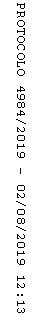 